ApstiprinātS
AS “Daugavpils satiksme” Iepirkuma komisijas
2022.gada 16.novembra sēdē, prot.Nr.3Iepirkums “Elektroautobusu uzlādes stacijas uzstādīšana un nodošana ekspluatācijā Kārklu ielā 24, Daugavpilī”identifikācijas numurs ASDS/2022/60ATBILDES UZ UZDOTAJIEM JAUTĀJUMIEM NR.1	Jautājums Nr. 1:  Lūdzam precizēt. Būvprojektā norādīts, demontēt T10246 esošas 0.4kV sadalnes un kopnes līdz transformatoriem. Specifikācijā šādi darbi nav paredzēti.Atbilde uz jautājumu Nr.1: Iepirkumu komisija informē, ka sakarā ar Jūsu jautājumu iepirkumu dokumentācijai tiek pievienots Pielikums Nr.3 (Darba apjomi). Jautājums Nr. 2:  Lūdzam precizēt. Būvprojektā norādīts, uzstādīt sadalni STAS-1600 800/5-26+ST-PM+STU. Specifikācijā šādi darbi un materiāli nav paredzēti.Atbilde uz jautājumu Nr.2: Iepirkumu komisija informē, ka sakarā ar Jūsu jautājumu iepirkumu dokumentācijai tiek pievienots Pielikums Nr.3 (Darba apjomi). Jautājums Nr. 3:  Lūdzam precizēt. Būvprojektā norādīts, uzstādīt sadalni STAS-1600 800/5-26+STU. Specifikācijā šādi darbi un materiāli nav paredzētiAtbilde uz jautājumu Nr.3: Iepirkumu komisija informē, ka sakarā ar Jūsu jautājumu iepirkumu dokumentācijai tiek pievienots Pielikums Nr.3 (Darba apjomi). Jautājums Nr. 4:  Lūdzam precizēt. Būvprojektā norādīts, uzstādīt divus papildmoduļus ST-MD-1600-24. Specifikācijā šādi darbi un materiāli nav paredzēti.Atbilde uz jautājumu Nr.4: Iepirkumu komisija informē, ka sakarā ar Jūsu jautājumu iepirkumu dokumentācijai tiek pievienots Pielikums Nr.3 (Darba apjomi). Jautājums Nr. 5:  Lūdzam precizēt. Būvprojektā norādīts, uzstādīt sadalni STAS-1600-1AS. Specifikācijā šādi darbi un materiāli nav paredzēti.Atbilde uz jautājumu Nr.5: Iepirkumu komisija informē, ka sakarā ar Jūsu jautājumu iepirkumu dokumentācijai tiek pievienots Pielikums Nr.3 (Darba apjomi). Jautājums Nr. 6:  Lūdzam precizēt. Būvprojektā norādīts, ka no transformatoriem uz sadalnēm jāmontē Cu 1x240 mm2 kabeļi. Specifikācijā šādi darbi un materiāli nav paredzēti.Atbilde uz jautājumu Nr.6: Iepirkumu komisija informē, ka sakarā ar Jūsu jautājumu iepirkumu dokumentācijai tiek pievienots Pielikums Nr.3 (Darba apjomi). Jautājums Nr. 7:  Lūdzam precizēt. Darbu un materiālu specifikācijā nav paredzētas kabeļu gala apdares Cu 1x240 mm2 kabeļiem.Atbilde uz jautājumu Nr.7: Iepirkumu komisija informē, ka sakarā ar Jūsu jautājumu iepirkumu dokumentācijai tiek pievienots Pielikums Nr.3 (Darba apjomi). Jautājums Nr. 8:  Lūdzam precizēt. Būvprojektā norādīts, VS drošinātāju maiņa 6 gab., materiālu specifikācijā norādīti 3 gab.Atbilde uz jautājumu Nr.8: Iepirkumu komisijas informē, ka Būvprojektā norādītais drošinātāju skaits ir kļūdains, jāveic 3 (trīs) drošinātāju maiņa.Jautājums Nr. 9:  Lūdzam precizēt. Energoobjekta esošo transformatora sliežu pārbūve 7,5m, materiālu specifikācijā norādīti 5m.Atbilde uz jautājumu Nr.9: Iepirkumu komisijas informē, ka pareizs esošo transformatoru sliežu pārbūves garums – 7,5 m.Jautājums Nr. 10:  Lūdzam norādīt, kādu betona konstrukciju demontāža jāparedz specifikācijas pozīcijā Nr. 18 Betona konstrukcijas demontāža (daudzumu precizēt montāžas laikā) 1 kompl.Atbilde uz jautājumu Nr.10: Skatīt foto.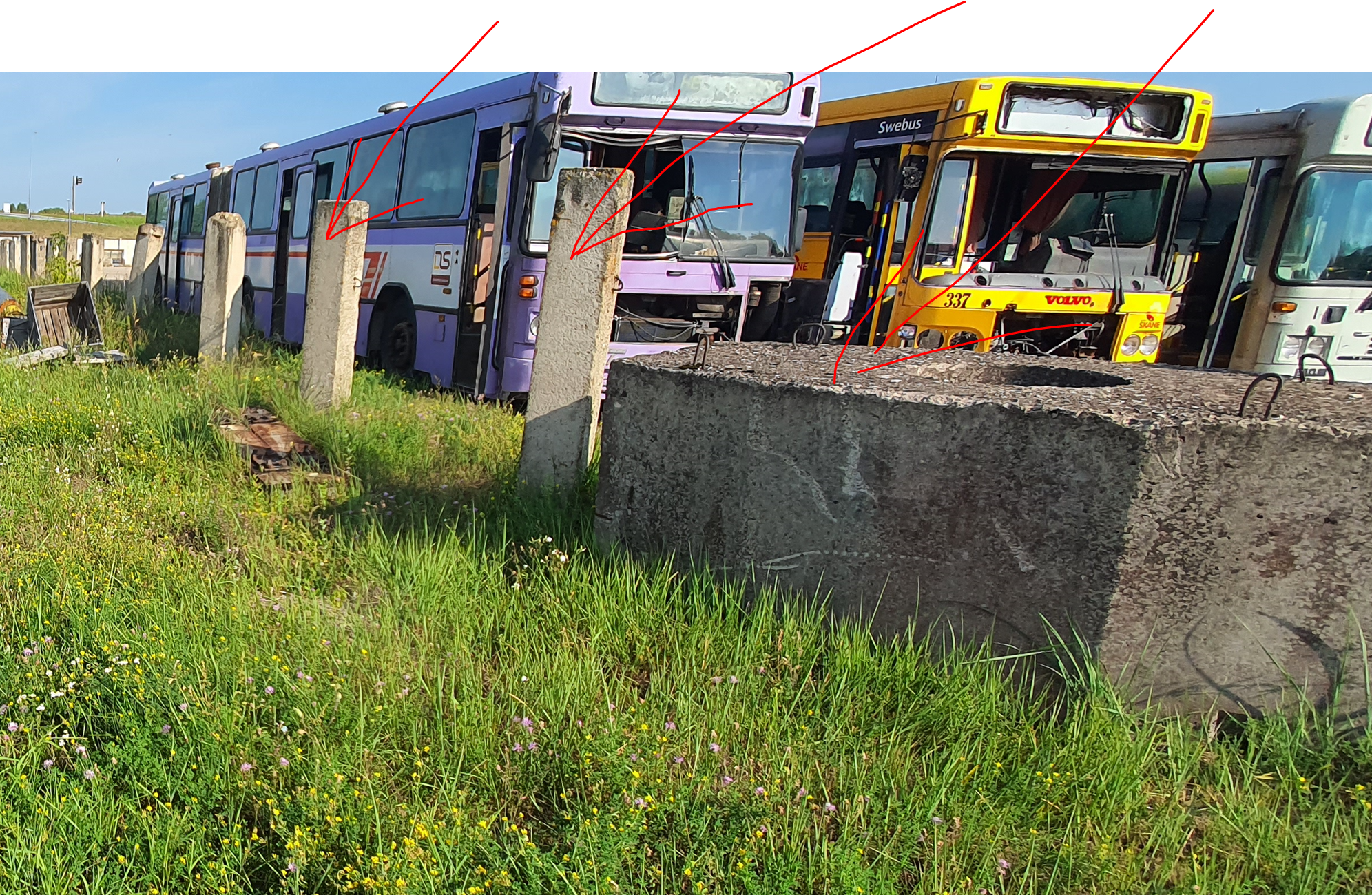 Jautājums Nr. 11:  Lūdzam precizēt. Būvprojektā nav norādīta informācija par pozīciju Nr.30 Ēkas esošas patērētāju sadalnes remonts (pārbaudīt barojošu kabeļu pieslēgšanu, nepieciešamības gadījumā uzstādīt sekcionēšanas slēdžus) 2 kompl.Atbilde uz jautājumu Nr.11: Iepirkumu komisija informē, sekcionešanas slēdžu uzstādīšana nav nepieciešama, jāveic sekcionēšanas slēdžu stāvokļa pārbaude.Jautājums Nr. 12:  Lūdzam precizēt. Būvprojektā norādīts, Proj. kabeļu trepe stiprināt pie griestiem. Specifikācijā šādi darbi un materiāli nav paredzēti.Atbilde uz jautājumu Nr.12: Iepirkumu komisija informē, ka sakarā ar Jūsu jautājumu iepirkumu dokumentācijai tiek pievienots Pielikums Nr.3 (Darba apjomi). Jautājums Nr. 13:Lūdzam precizēt. Būvprojektā norādīts, ka jāierīko iekštelpu zemējuma kontūrs. Specifikācijā šādi darbi un materiāli nav paredzēti.  Atbilde uz jautājumu Nr.13: Iepirkumu komisija informē, ka sakarā ar Jūsu jautājumu iepirkumu dokumentācijai tiek pievienots Pielikums Nr.3 (Darba apjomi). Jautājums Nr. 14: Lūdzam precizēt. Būvprojektā norādīta kabeļu kanāla nosegplātņu uzstādīšana. Specifikācijā šādi darbi un materiāli nav paredzēti.Atbilde uz jautājumu Nr.14: Iepirkumu komisija informē, ka sakarā ar Jūsu jautājumu iepirkumu dokumentācijai tiek pievienots Pielikums Nr.3 (Darba apjomi). Jautājums Nr. 15: Lūdzam norādīt kabeļu kanāla nosegplātņu izmērus.Atbilde uz jautājumu Nr.15: Projektēšanas gaitā nav iespējams precīzi dot nosegplātņu izmērus, sakarā ar to, ka kabeļu kanāla virsu ir esošas sadalnes. Skatīt foto. 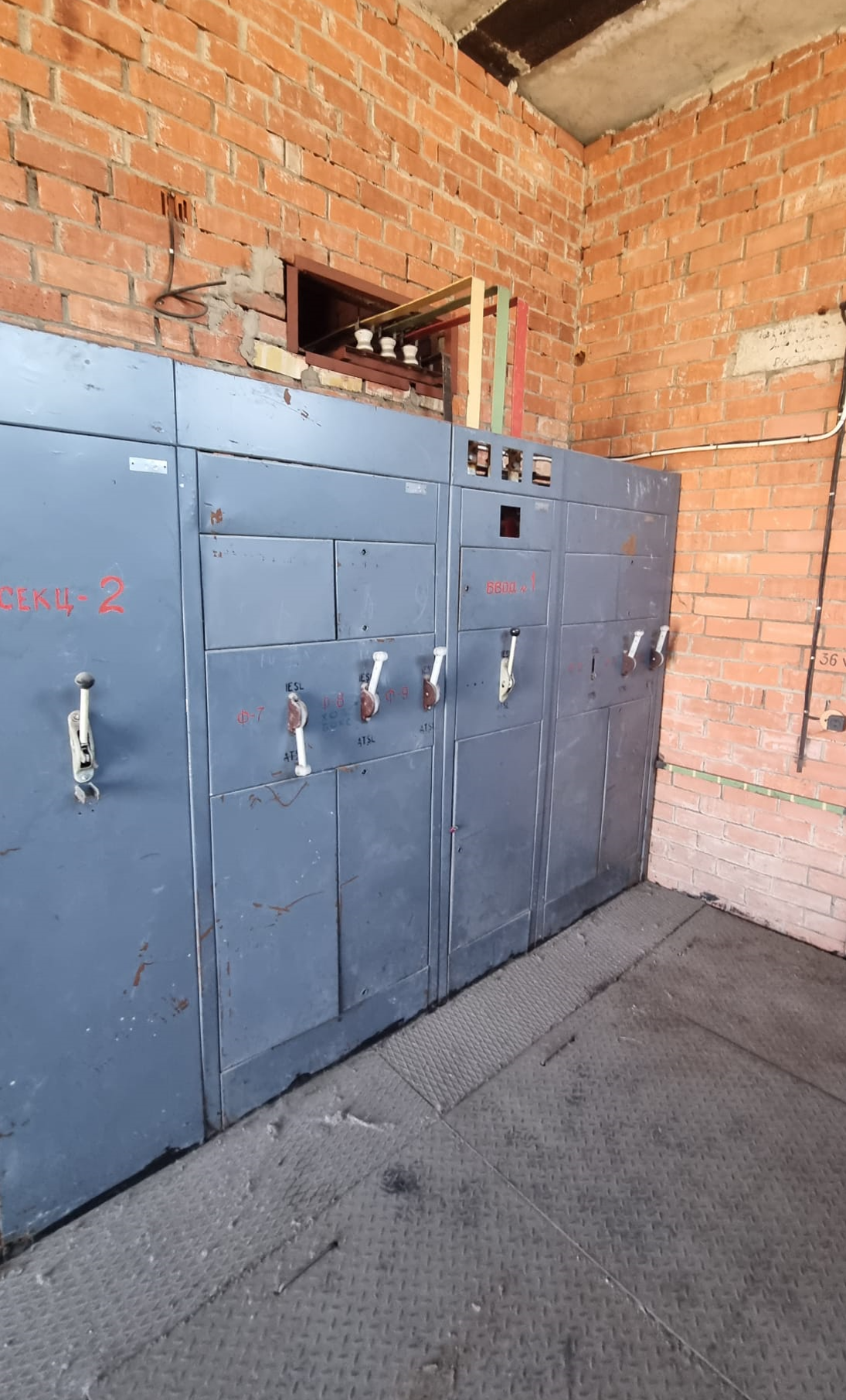 Jautājums Nr. 16: Lūdzam precizēt. Būvprojektā norādīts, ka esošās ailēs uz transformatoru telpām montēt ugunsizturīgas caurules un aizdarīt ar ugunsizturīgu blīvējumu. Specifikācijā šādi darbi un materiāli nav paredzēti.Atbilde uz jautājumu Nr.16: Iepirkumu komisija informē, ka sakarā ar Jūsu jautājumu iepirkumu dokumentācijai tiek pievienots Pielikums Nr.3 (Darba apjomi). Jautājums Nr. 17: Lūdzam precizēt. Būvprojektā norādīts, ka TP jāuzstāda LUG LIGHT FACTORY ATLANTYKA 2.0 BASIC LED gaismekļi un Northcliffe avārijas gaismeklis. Specifikācijā šādi darbi un materiāli nav paredzēti.Atbilde uz jautājumu Nr.17: Iepirkumu komisija informē, ka sakarā ar Jūsu jautājumu iepirkumu dokumentācijai tiek pievienots Pielikums Nr.3 (Darba apjomi). Jautājums Nr. 18: Izsakot konkursa piedāvājumu objektam “Elektroautobusu uzlādes stacijas uzstādīšana un nodošana ekspluatācijā Kārklu ielā 24, Daugavpilī”,identifikācijas Nr.ASDS/2022/60,  izrādījās, ka specifikācijā nav darba apjomu un materiālu SI-0.4 kV TP10246. Jautājums:  Vai līdz transformatoru piegādei būs uzstādīta SI -0,4 kV iekārta?Atbilde uz jautājumu Nr.18: Iepirkumu komisija informē, ka sakarā ar Jūsu jautājumu iepirkumu dokumentācijai tiek pievienots Pielikums Nr.3 (Darba apjomi). Iepirkuma komisija